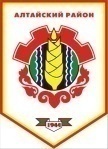 Российская ФедерацияРеспублика ХакасияАлтайский районСовет депутатов Аршановского сельсоветаРЕШЕНИЕ28.09.2015г. 			      с. Аршаново				№ 7В соответствии со статьей  36 Регламента Совета депутатов муниципального образования Аршановский сельсовет Совет депутатов Аршановского сельсовета Алтайского района Республики Хакасия РЕШИЛ:1.Избрать председателями постоянных комиссий Совет депутатов Аршановского сельсовета Алтайского района Республики Хакасия:1.1. По бюджету, налогово-экономической и социальной политике, по состоянию здравоохранения, культуры, образования, торговли, связи – Котожеков Григорий Иванович.1.2.По законности и охране общественного порядка, соблюдения правил депутатской этики, по вопросам благоустройства и жилищно-коммунального хозяйства – Котожеков Александр Романович.2. Настоящее Решение вступает в силу со дня его принятия. Глава Аршановского сельсовета	                                       Н.А. ТанбаевАлтайского района Республики ХакасияОб избрании председателей постоянных комиссий Совета депутатов Аршановского сельсовета